Rybnik, dnia 9 lipiec  2020 r.OŚRODEK POMOCY SPOŁECZNEJ W RYBNIKU  
ul. Żużlowa 25  
44-200 Rybnik  
		DPP.0422-R.8.2020Załącznik nr 3 do zapytania ofertowego  z dnia 09.07.2020 r.………………………………….       Miejscowość i dataNazwa/imię i nazwisko: ………………………………………………..Adres:	                              ………………………………………………..OŚWIADCZENIE OFERENTAo spełnieniu warunków udziału w postępowaniu oraz braku podstaw do wykluczeniaJa, niżej podpisana/y, składając ofertę w ramach zapytania ofertowego dotyczącego zorganizowania indywidualnych i grupowych konsultacji  stylisty dla uczestników projektu „reWITA” w ramach RPO WSL 2014-2020, oświadczam, że:spełniam warunki udziału w postępowaniu; nie jestem powiązany osobowo lub kapitałowo z Zamawiającym. Przez powiązania kapitałowe lub osobowe rozumie się wzajemne powiązania między Zamawiającym lub osobami upoważnionymi do zaciągania zobowiązań w imieniu Zamawiającego lub osobami wykonującymi w jego imieniu czynności związane z przygotowaniem i przeprowadzeniem procedury wyboru wykonawcy a wykonawcą, polegające w szczególności na:uczestniczeniu w spółce jako wspólnik spółki cywilnej lub spółki osobowej,posiadaniu co najmniej 10% udziałów lub akcji,pełnieniu funkcji członka organu nadzorczego lub zarządzającego, prokurenta, pełnomocnika,pozostawaniu w związku małżeńskim, w stosunku pokrewieństwa lub powinowactwa w linii prostej, pokrewieństwa drugiego stopnia lub powinowactwa drugiego stopnia w linii bocznej lub w stosunku przysposobienia, opieki lub kurateli.………………………………..………………………………………….………..…………Podpis Oferenta lub osoby upoważnionej/osób upoważnionych do reprezentowania Oferenta2020-7846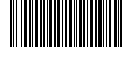 